LAPORAN AWALKOORDINASI PENGENDALIAN IMPLEMENTASI PROGRAM GERBANG SERASANKABUPATEN MUARA ENIM, SUMATERA SELATAN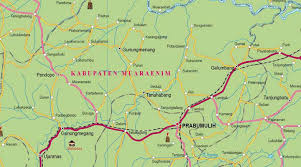 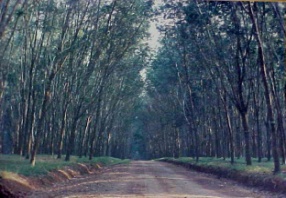 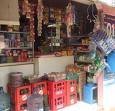 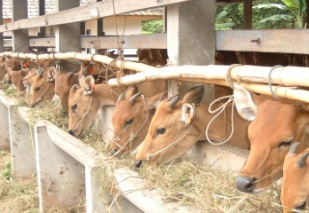 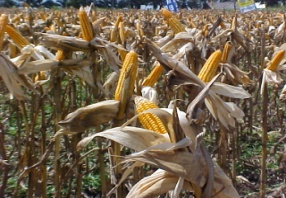 LEMBAGA PENELITIAN DAN PENGABDIAN KEPADA MASYARAKAT (LPPM)UNIVERSITAS BINA DARMA2015